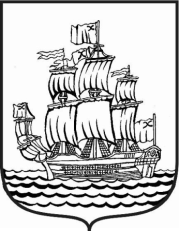 МУНИЦИПАЛЬНЫЙ СОВЕТМУНИЦИПАЛЬНОГО ОБРАЗОВАНИЯмуниципальный округ Адмиралтейский округ5 созыв_____________________________________________________________________________РЕШЕНИЕ № 8Санкт-Петербург		                            		   		    от 21 мая 2018 года                                                                                                  		    протокол № 4	                                                                                                          «Об утверждении отчета об исполнении бюджета муниципального образования муниципальный округ Адмиралтейский округ за 2017 год»В соответствии с положениями Бюджетного кодекса Российской Федерации, Федерального закона «Об общих принципах организации местного самоуправления в Российской Федерации» Муниципальный Совет муниципального образования муниципального округа Адмиралтейский округ решил:1.	Утвердить отчет об исполнении местного бюджета муниципального образования муниципального округа Адмиралтейский округ за 2017 год согласно Приложению 1 к настоящему Решению:по доходам в сумме –  85 785 734,25  рублей;по расходам в сумме – 84 957 476,86  рублей;по профициту в сумме – 828 257,39  рублей. 2.	 Утвердить показатели:доходов местного бюджета МО Адмиралтейский округ за 2017 год по кодам классификации доходов бюджетов согласно Приложению 2 к настоящему Решению;расходов местного бюджета МО Адмиралтейский округ за 2017 год по ведомственной структуре расходов бюджета согласно Приложению 3 к настоящему Решению;            расходов местного бюджета МО Адмиралтейский округ за 2017 год по разделам и подразделам классификации расходов бюджетов согласно Приложению 4 к настоящему Решению;           источников финансирования дефицита местного бюджета МО Адмиралтейский округ за 2017 год по кодам классификации источников финансирования дефицитов бюджетов согласно Приложению 5 к настоящему Решению;	перечень главных администраторов доходов местного бюджета МО Адмиралтейский округ за 2017 год согласно Приложению 6 к настоящему Решению;	перечень главных распорядителей средств местного бюджета МО Адмиралтейский округ за 2017 год согласно Приложению 7 к настоящему Решению;	перечень получателей средств местного бюджета МО Адмиралтейский округ за 2017 год согласно Приложению 8 к настоящему Решению;3.	Настоящее Решение вступает в силу со дня его официального опубликования (обнародования).4.	Контроль за исполнением настоящего Решения возложить на Главу МО Адмиралтейский округ.Глава МО Адмиралтейский округ							  Е.П. Барканов